Справкапо результатам проверки видеозаписей с камер видеонаблюдения бюджетного учреждения Ханты-Мансийского автономного округа - Югры «Реабилитационный центр для детей и подростков с ограниченными возможностями«Добрый волшебник»г. Сургут	27.05.2016-30.05.2016Комиссией в составе:Шадеркиной Людмилы Павловны, главного специалиста отдела реализации социальных программ Управления социальной защиты населения по г. Сургуту и Сургутскому району;Бажаевой Даметкен Утегеновны, заместителя заведующего отделением психолого-педагогической помощи бюджетного учреждения Ханты-Мансийского автономного округа - Югры «Центр социальной помощи семье и детям «Зазеркалье»;Норовой Альфиры Зуфаровны, председателя местной благотворительной общественной организации «Забота»,проведена проверка в бюджетном учреждении Ханты-Мансийского автономного округа - Югры «Реабилитационный центр для детей и подростков с ограниченными возможностями «Добрый волшебник» (далее - Учреждение) во исполнение приказов Департамента социального развития Ханты-Мансийского автономного округа - Югры от 17.05.2016 № 309-р «О проведении проверки», Управления социальной защиты населения по г. Сургуту и Сургутскому району от 24.05.2016 № 66 «О проведении проверки».Предмет проверки:Соблюдение требований законодательства по предоставлению социальных услуг в Учреждении.Наличие признаков жестокого обращения с получателями социальныхуслуг.При проверке со стороны Учреждения присутствовали:Ксеневич Татьяна Петровна, заместитель директора Учреждения.Дмитриенко Дмитрий Андреевич, инженер по АСУП.Комиссией в ходе проверки установлено следующее.На 27.05.2016 в Учреждении установлено 44 камеры, 3 видеорегистратора (срок хранения записи составляет 2 недели). На первом регистраторе подключено 27 камер (места предоставления социальных услуг), на втором - 13 и 4 камер (коридоры и территория Учреждения).	гС 01.01.2016 Учреждением заключен контракт с ООО «Элкомнет» на услуги по техническому обслуживанию систем видеонаблюдения.18.05.2016 в Учреждении издан приказ (№86) «О системе Аудиовидеонаблюдения», которым:утверждено Положение о системе видеонаблюдения в Учреждении (цели и задачи осуществления видеонаблюдения; порядок организации системы аудиовидеонаблюдения; просмотр, хранение данных видеонаблюдения и передача данных третьим лицам);назначены ответственные лица:за бесперебойную работу системы видеонаблюдения, организацию хранения и архивирования видеоматериалов,за соблюдение конфиденциальности и неразглашение персональных данных, полученных при проведении контроля камер видеонаблюдения,организован порядок просмотра записей видеонаблюдения сотрудниками Учреждения, законными представителями получателей социальных услуг,за незамедлительное принятие мер при возникновении внештатных или чрезвычайных ситуаций, за уведомление руководителя Учреждения.Комиссией осуществлен просмотр видеозаписей с 18 камер видео наблюдения, подключенных к 1 видеорегистратору (места предоставления социальных услуг).Учитывая служебную записку заведующего хозяйством Бикмаевой И.В. от 19.05.2016 об изъятии 16.05.2016 в 21.30 прокуратурой г.Сургута видеорегистратора № 1013400879 RVi - R16LF-C (1 видеорегистратор), комиссией проведена проверка видеозаписей за период с 17.05.2016 по 30.05.2016 (выборочно, за определенные периоды времени):с 18.05.2016 по 26.05.2016 - в ускоренном режиме; с 27.05.2016 по 30.05.2016 - в реальном режиме.По итогам проверки комиссией установлено:	'Выявлены единичные случаи (2 группа, 4 группа) оставления детей в группе без надзора сотрудников Учреждения:сотрудники в группе отсутствовали в течение 2-4 мин.,при проведении воспитателем индивидуальной работы с 1 ребенком, остальные дети находились вне зоны ее видения (за ее спиной).Зафиксированы факты (4 группа):грубого обращения воспитателя с ребенком во время приема пищи ребенком,хождения ребенка по группе полностью в обнаженном виде.В группах с детьми с тяжелым диагнозом (1, 3, 4 группа) отсутствуют манежные зоны (ползают на ковре).Мебель в Учреждении (стулья, столы, кровати) соответствует антропометрии детей дошкольного возраста (при этом Учреждение посещают дети старшего возраста).Кровати (1 группа, 3 группа) не снабжены поручнями, в спальной комнате отсутствует кнопка вызова, края ковров не прикреплены к полу.В помещениях (3 группа, кабинеты массажа) стоят обогревательные приборы.В кабинетах массажа не соблюдаются санитарные нормы (нерегулярно осуществляется проветривание кабинетов и обработка кушеток после массажа), допускается открытие окон во время проведения массажа, пользование сотовым телефоном массажистом Учреждения.Комиссией Администрации Учреждения рекомендовано:Усилить контроль за исполнением сотрудниками должностных обязанностей.Обеспечить соблюдение санитарно-эпидемиологических требований в Учреждении.Принять меры по созданию в Учреждении безопасных условий пребывания получателей социальных услуг и созданию доступной среды.Провести служебное расследование в отношении воспитателя 4 группы по факту грубого обращения с ребенком.Члены комиссии:	Шадеркина Л.П.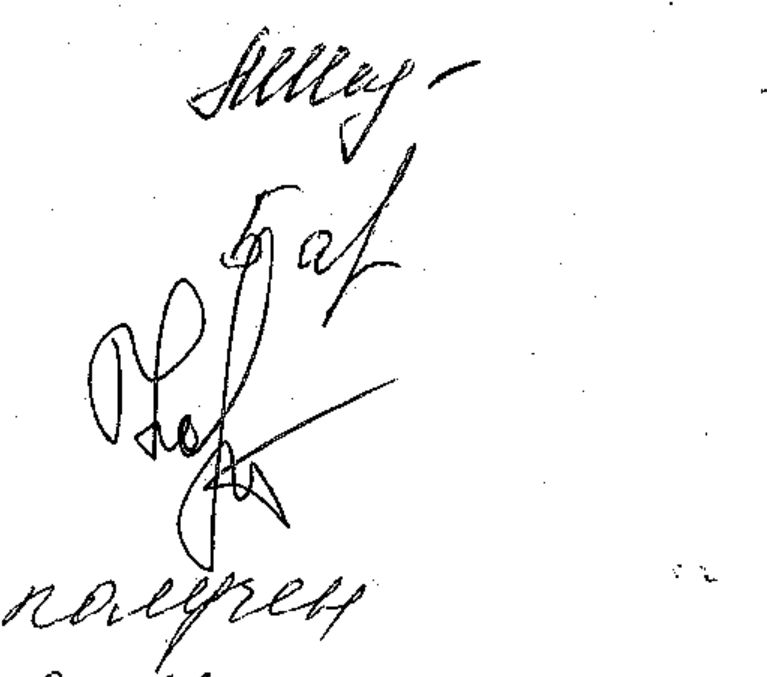 Бажаева Д.У. Норова А.З.Стоит обогреватель рядом с прибором	«вертикализации»положения тела.После завтрака дети ползают на ковре (по ковру ходят сотрудники	в	обуви),отсутствует манежная зона, 1 ребенок ходит на ходунках при поддержке взрослого, края ковра не прикреплены к полу, ходунки зацепляются за края ковра.группе одежде, сотрудник укрыла одеялом ребенка, оказана помощь ребенку в его «заползании» на кровать.Кровать	не	соответствуетантропометрии	ребенка,	необорудована поручнем, отсутствует кнопка вызова. Проснулась в 14.40 самостоятельно,	самостоятельно«сползла» с кровати. Сотрудники помогли застегнуть обувь.Лата поосмогоа: 25.05.2016 1 rovraia ("спальня!12.19 девочку завели в спальную комнату, посадили на пол, помощь в раздевании не оказали (ребенок самостоятельно сняла брюки), «заползла» на кровать.В 14.45 девочка проснулась самостоятельно, «сползла»	скровати, оделась самостоятельно, ждала сотрудницу у выхода из спальни для оказания помощи для выхода в группу. В 14.53 ребенка забрали в группу.Лата плосмотоа: 26.05.2016 1 группа:Время:	08.55	- осуществляетсяприем и присмотр за детьми.08.58 дети ушли по группам в сопровождении	сотрудниковучреждения.Лата шэосмотла: 26.05.2016 3 группа: 09.08-09.15 В группе 6 детей: 3 - играют самостоятельно,	2-	сидят вспециализированных креслах, рядом сотрудник учреждения, 1ребенку оказывается помощь при ходьбе. 10.21-10.22 - витаминная пауза. 10.32-11.00—уборка	помещения,дети выведены в прихожую.11.14	-	реабилитационныемероприятия продолжаются.2Группа № 2 - группа полного дняНаличие камеры: камера установлена в игровой комнатеНозология детей: дети с различной нозологией.Мощность: 9 чел. Зачислено: 9 чел.На 27.05.2016 фактически присутствует в 09.30 - 7 чел.Лата просмотра: 27.05.2016 Время: 15.01-16.00.Дети вышли из спальной комнаты	в	15.25,самостоятельно направились в ванную комнату. В 15.30 - полдник.	Мебель	несоответствует антропометрии детей: при приеме пищи колени одного ребенка касались пола. На углу в игровой комнате стоял мусорный мешок. С 15.45 до	15.50	воспитательзанималась только с	1Лата пцосмотоа: 18.05.2016 Время: 09.57-10.09 - проводится игровая деятельность с детьми; Время:	10.09-10.20	-реабилитационные занятия,Время: 10.20-10.24 - нахождение детей в группе без присмотра сотрудников;Время:	15.17-15.53-	игроваядеятельность.. -ребенком, 4 детей находились за ее спиной, вне зоны ее видения.Пата просмотра: 30.05.2016 Время: 09.08-09.55.В группе 4 ребенка, воспитатель без белого халата,1 ребенок сидел за столом, 1 ребенок хаотично ходит по группе (9 лет).Перед завтраком дети руки помыли за 5-7 мин. до его начала.	Самостоятельныйприем пищи детьми, далее дети занимались	за	столомнастольными играми.4Группа № 4 - полного дняНаличие камеры: камера установлена в игровой комнатеНозология детей: синдром «Дауна», слабослышащиеМощность: 9 чел.Зачислено: 10 чел.На 27.05.2016 фактически присутствует в 09.30 - 5 чел.Лата просмотра: 27.05.2016 Время: 16.10-16.20.Проводятся реабилитационные мероприятия в игровой форме, задействованы все дети.Лата поосмотпа: 19.05.2016 Время: 09.07-09.09 - дети без присмотра сотрудников. Далее проводятся реабилитационные мероприятия.Лата поосмотла: 20.05.2016 Время: 11.50 - воспитатель в грубой форме выдернула ребенка за одну руку из-за стола во время приема пшци, втолкнула его в спальню, захлопнув за ним дверь.В 11.52 сотрудник, находящийся в спальной комнате, вернула ребенка за стол, села рядом с ним, прием пищи ребенком продолжился.В 12.04 - обнаженный полностью ребенок вышел из спальни и направился в санузел, в 12.05- из спальни	вышел	социальныйработник, в 12.06 - ребенка вернули в спальню.Дата поосмотра: 25.05.2016 Время: 11.23-11.50.Дети организованы, кормление детей обедом.10,27Группа 5,12 - полного дня (объединенная на базе группы №5)Наличие камеры: камеры установлены в игровой комнатеНозология: синдром аутистического спектраМощность: всего 10 чел., в том числе: 5 чел. - 5 группа, 5 чел. - 12 группа Зачислено: 9 чел., в том числе:5 группа - 5 чел., 12 группа - 4 чел.На 27.05.2016 фактически присутствуют в 09.30 - 6 чел.Лата пюосмотоа: 27.05.2016 Время: 16.38-16.40. Фактически	в	16.38присутствует -	1 чел.,проводятся реабилитационные мероприятия в игровой форме.Лата просмотра: 30.05.2016 27 камера (5 группа) не работает.6Группа № 6 - полного дняЛата шэосмотоа: 27.05.2016Наличие камеры:	камерарасположена в игровой комнате группыНозология:	дети	снарушением зренияМощность: 9 чел.Зачислено: 9 чел.	'На 27.05.2016 фактически присутствует в 09.30 - 5 чел.С группой совмещен кабинет медицинской сестры врача- офтальмолога	(камераотсутствует).Время: 16.04-16.10. Фактически	в	16.10присутствует -	4 чел.,проводятся реабилитационные мероприятия в игровой форме.Лата поосмотоа: 30.05.2-016 Время: 10.12-10.22.Социальный	работникпроизводит уборку (пылесосит) игровой комнаты в присутствии детей (дети сидят за столом).8Группа № 7 - полного дняНаличие камеры: камера установлена в игровой комнатеНозология:	различнаянозологияМощность: 6 чел.Зачислено: 4 чел.На	27.05.2016	фактическиприсутствует в 09.30 - 2 чел.Лата nDOCMOTDa: 27.05.2016 Время: 16.40-16.45. Фактически	в	16.40присутствует -	2 чел.,проводятся реабилитационные мероприятия в игровой форме.Лата поосмотоа: 30.05.2016 Время: 10.24-10.30,	10.3010.37.Проводятся реабилитационные мероприятия.9Группа № 8 - полного дняНаличие камеры: камера установлена в игровой комнатеНозология:	дети	снарушением	опорнодвигательного аппаратаМощность: 9 чел.Зачислено: 6 чел.На 27.05.2016 фактически присутствуете 09.30-3 чел.Дата просмотра: 27.05.2016 Время: 16.40, детей в группе нет.Дата ппосмотра: 30.05.2016 Время: 10.30-10.37 Проводятся реабилитационные мероприятия.14Группа № 9 - неполного дня (2 смены), посещают дети до 3-х лет в сопровождении родителей (по форме кратковременного пребывания)	.Наличие	камеры:	камераустановлена в игровой комнатеНозология:	ребенок	-инвалид;	ребенок,испытывающий трудности в социальной адаптацииМощность: по 9 чел. в смену Зачислено: 15 чел. - в 1 смену, 14 чел. - во 2 смену Фактически присутствует в 09.30 - 4 чел.Лата поосмотоа: 27.05.2016 Время: 16.41, детей в группе нет.12Группа № 10 - неполного дня (2 смены), посещают дети до 3х лет в сопровождении родителей	(по	формекратковременного пребывания)Лата просмотра: 27.05.2016 Время: 16.42, детей в группе нет,Наличие	камеры:	камераустановлена в игровой комнатеНозология: различнаяМощность: по 9 чел. в смену Зачислено: по 11 чел. в смену На 27.05.2016 фактически присутствует в 09.30 - 4 чел. '11,13,15,17,Музыкальный зал (11 камера) Спортивный зал (15 камера) Кабинет творчества (17 камера) Кабинет «игротеки» (13 камера) Кабинет «сенсорная комната» - камера отсутствуетЛата просмотра: 27.05.2016 Время: 09.30, детей нетЛата просмотра: 30.05.2016 Время: 11.00 -11.01. Музыкальный зал (11 камера), кабинет игротеки (13 камера), кабинет творчества (17 камера): реабилитационные мероприятия не проводятся, дети отсутствуют.Время: 11.14Зал ЛФК	(26	камера)сотрудником	учрежденияпроводится разминка нижних конечностей (вручную) ребенку в присутствии родителя.Время: 15.43Музыкальный зал (11 камера): заканчивается занятия с детьми, 5 детей в сопровождении 2-х сотрудников вышли из зала.7,23Медицинский блок:Наличие камеры:	в 2-хкабинетах массажа и в общем коридоре медблока.В остальных помещениях: 3 кабинета	физиотерапии,водолечебница, процедурный кабинет - камеры отсутствуют.Дата ппосмотна: 27.05.2016 Массажный	кабинет	(23камера):В период с 14.28 по 14.52.14.28 закончен массаж 1 ребенка,с 14.28 по 14.52 проведен массаж 2 ребенку.Во время проведения массажа 14.40-14.41 массажист во время сеанса отвлекалась на сотовый телефон (делала массаж 1 рукой). Окно открыто, закрыла его мать ребенка.Между массажами кабинет не проветривался, кушетка не обрабатывалась.В 14.55 обработка кушетки, проветривание кабинета.В кабинете присутствует обогревательный прибор. Массажный кабинет (камера №7):Лата поосмотпа: 27.05.2016 Время: 14.53-15.00.Детей на процедуре нет. На кушетке лежат рабочие документы (бумаги).Лата поосмотпа: 23.05.2016: Массажный кабинет (7 камера): 10.52,13.44 - кабинет пуст.15.18 - начало массажа, 15.24 - массажист закрыла окно, 15.28 - массаж закончен. Обработка не проведена, окно закрыто,С 15.50-16.04 проводится массаж ребенку. Окно открыли после прихода ребенка, ребенок снял одежду до пояса, сел спиной к открытому окну, массажист села за ребенком.Через 2 минуты после начала массажа, массажист закрыла окно, массаж продлился 13 мин.